Управление образования администрации Гурьевского городского округа муниципальное бюджетное общеобразовательное учреждение«Маршальская средняя общеобразовательная школа»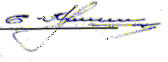 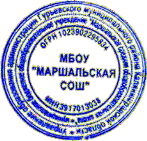 ПРИНЯТО	УТВЕРЖДАЮна заседании	Директорпедагогического совета		МБОУ «Маршальская СОШ» МБОУ «Маршальская СОШ»	 	С.Е. Корниенко. от 30.08.2023 г. протокол №1Дополнительная общеобразовательная общеразвивающая программа художественной направленности 	«Весёлая палитра»	(наименование Программы) 	базовый_	(уровень программы)11 – 13 лет(возраст детей)9 месяцев(срок реализации Программы)Программу составил (а):Корниенко Сергей Евгеньевич(ФИО)учитель изобразительного искусства(должность)пос. Маршальское 2023 г.Блок №1. КОМПЛЕКС ОСНОВНЫХ ХАРАКТЕРИСТИК ДОПОЛНИТЕЛЬНОЙ ОБЩЕОБРАЗОВАТЕЛЬНОЙ ОБЩЕРАЗВИВАЮЩЕЙ ПРОГРАММЫ.ПОЯСНИТЕЛЬНАЯ ЗАПИСКАДополнительная общеобразовательная общеразвивающая программа по изобразительному искусству «Весёлая палитра» реализуется в соответствии с художественной направленностью.Программа разработана в соответствии с:Федеральный закон от 29 декабря 2012 года № 273-ФЗ «Об образовании в Российской Федерации»;Санитарно-эпидемиологические требования к учреждениям дополнительного образования детей (санитарно-эпидемиологические правила и нормативы СанПиН 2.4.4.3172 - 14) от 04.07.2014г.Приказ Министерства образования и науки Российской Федерации (Минобрнауки России) от 29 августа 2013 г. № 1008 г. Москва «Об утверждении Порядка организации и осуществления образовательной деятельности по дополнительным общеобразовательным программам».Актуальность программы. Актуальность изучения изобразительного и декоративно- прикладного искусства состоит в следующем – дать детям ясное представление о взаимодействии искусства и окружающего мира, привлекая жизненный опыт детей.Актуальным является и тот факт, что выполнение различных творческих работ в процессе изучения влияет не только на общее интеллектуальное формирование ребенка, но и способствует развитию мелкой моторики рук. А это немало важно, поскольку у большинства детей отмечается общее моторное отставание и как следствие – недостаточное развитие внимания, памяти, речи и неготовность детей к письму.Педагогическая целесообразность. Обучение изобразительному искусству занимает важное место в системе художественного воспитания и способствует развитию творческого потенциала личности.Отличительные особенности программы. Данная программа включает изучение разных техник в рисовании.Возраст детей. Программа рассчитана на возраст детей от 11-13 лет.Сроки реализации программы.Программа рассчитана на 9 месяцев обучения, для детей в возрасте от 11 до 13 лет.Объем программы.год обучения - 104 часа, с сентября - май (дети с 11 – 13 лет) Всего часов по программе: 72 ч. (9 месяцев.) Наполняемость учебной группы: от 15 чел. Уменьшение численности продиктовано необходимостью проведения индивидуально-групповой работы с детьми.Форма обучения - очная.Особенности организации образовательного процесса – разновозрастные группы. Для успешного освоения образовательной программы используются следующая форма организации деятельности обучающихся: групповая.Режим занятий.раза в неделю, 2 академических часа, обучение 1 год.Продолжительность одного занятия – 40 минут (1 академический час) Особенности условий набора и добора обучающихся.Воспитательный потенциал программы В рамках программы дополнительного образования создается широкий общекультурный, эмоционально значимый для обучающегося фон для освоения предметного содержания. Ведется работа по основным направлениям Проекта Программы воспитания МБОУ «Маршальская СОШ»: художесвнная, гражданско-патриотическое, нравственное, социально-гуманитарное, здоровьесбережение, работа с родителями, участие обучающихся в конкурсах, мероприятия по безопасности детей, а также систему различных форм, методов и средств. На каждый учебный год составляется план воспитательной работы, цели и задачи которого соответствуют общему плану воспитательной работы школы.ЦЕЛИ И ЗАДАЧИ ОБРАЗОВАТЕЛЬНОЙ ПРОГРАММЫ:Цель программы. Содействовать раскрытию и развитию творческих способностей и задатков, заложенных в ребенке, через занятия изобразительным, декоративно- прикладным искусством.Задачи программы:для закрепления учащимися познавательных, регулятивных и коммуникативных умений, партнерских отношений и волевых качеств в практических, изобразительных, индивидуальных и коллективных работах с элементами проектирования.Содействовать пониманию учащихся гармоничного единства мира, реалий окружающей действительности, ценности человека и природы для формирования социально-нравственного отношения к этим категориям и его отражения в изобразительных работах.Воспитывать аккуратность при выполнении и оформлении практических работ.СОДЕРЖАНИЕ ОБРАЗОВАТЕЛЬНОЙ ПРОГРАММЫ Учебный планСодержание разделов ПрограммыЦель: формирование навыков работы с художественными материалами, знакомство с разнообразными техниками ИЗО и ДПИ.Содержание. Дети познакомятся с профессией художника, освоят различные живописные и графические материалы. В рамках программы дети узнают об особенностях кистей разных видов, познакомятся с палитрой, материалами и техниками ИЗО. Юные художники научатся воспринимать цвета, познакомятся со спектром, цветовым кругом, теплыми и холодными цветами, научатся смешивать цвета и сами их составлять, работать гуашью, акварелью. Программа предусматривает дифференцированный подход к каждому ребенку через выполнение заданий различной степени сложности. При изучении раздела ДПИ учащиеся познакомятся с различными материалами, применяемыми в художественной деятельности (цветная и белая бумага, картон, клей, соленое тесто, пластилин, ткани для художественной росписи).Методы обучения: репродуктивный, продуктивный, игровой, наблюдение, практический, словесный, наглядный, анализ и самоанализ.Формы занятий: беседа, учебный диалог, игра, практическая работа, участие в конкурсах, выставках, экскурсии.Виды контроля: текущий контроль знаний и умений, промежуточный, итоговый – зачет ЗУН по темам года, выставки. Диагностика личностного роста.Раздел 1. История изобразительного искусства.Тема: Вводное занятие. Инструктаж по Технике безопасности.Теория: Инструктаж по технике безопасности. Беседа.Основные термины: композиция, горизонтальное расположение, вертикальное. Практика: Беседы о разных видах изобразительного искусства на весь учебный год.Тема: Беседы о различных видах изобразительного искусства. Знакомство с творчеством художников.Теория: Беседа об истории искусств.Основные термины: живопись, графика, декоративно – прикладное искусство, скульптура.Практика: Знакомство с творчеством известных художников: Серов, Репин, Крылов, Кустодиева, Крымов и др.Раздел 2.Техническое упражнение - игра.2.1. Тема: Кляксография с трубочкой: « Лягушка», « Собачка».Теория: Изучение техники «кляксография». Основные термины: кляксография, пятно, силуэт, образ. Практика: упражнение – игра - дорисовывание нанесённой на бумагу произвольной кляксы до узнаваемого художественного изображения.Раздел 3. Тематическое рисование. Живопись:3.1. Тема: « Осень».Теория: Изучение линейной и воздушной перспектив. Основные термины: композиция, вертикальное или горизонтальное расположение.Практика: Рисование по предварительному наблюдению за осенней природой.Тема: «Белка».Теория: Изучение техники рисования с натуры. Основные термины: цветовая гамма, пропорции. Практика: Изображение по памяти белки в лесу.Тема: «Осенний букет».Теория:	Изучение	техники	рисования	гуашью.	Основные	термины:	цветовая	гамма, перспектива, пропорции. Практика: Рисование букета цветов по воображению.Тема: «Морской прибой».Теория: Изучение техники рисования сухой кистью. Основные термины: перспектива, пропорции. Практика: Рисование морского пейзажа по представлению.Тема: «Портрет мамы».Теория: Изучение техники рисования акварелью и гуашью. Основные термины: цветовая гамма, перспектива, пропорции. Практика: Изображение по образцу.Тема: «Деревенский пейзаж».Теория: Изучение техники рисования гуашью. Основные термины: цветовая гамма, перспектива, пропорции. Практика: Выполнение тематической композиции на плоскости из реальных форм.Тема: «Мой город».Теория: Изучение техники рисования гуашью и масляной пастелью. Основные термины: перспектива, пропорции. Практика: Выполнение тематической композиции города - в объеме, с помощью света и тени. Обучение возможностям комбинирования графических и живописных материалов.Тема: « Кот – Котофей».Теория: Изучение техники рисования гуашью. Основные термины: цветовая гамма, перспектива, пропорции. Практика: Изображение кота из абстрактных форм.Тема: «Любимое животное».Теория: Изучение техники рисования сухой кистью и гуашью, масляной пастелью. Основные термины: цветовая гамма, пропорции. Практика: Изображение по памяти любимого животного. Обучение возможностям комбинирования графических и живописных материалов.Тема: «Зимняя сказка».Теория: Изучение техники рисования гуашью. Основные термины: цветовая гамма, перспектива, пропорции. Практика: Выполнение тематической композиции по представлению.Тема: «Космические путешествия».Теория: Изучение техники рисования гуашью и акварелью. Основные термины: цветовая гамма, перспектива, пропорции. Практика: Выполнение тематической композиции по представлению.Тема: « Волшебные маки»    - контрольное задание.Теория: Изучение техники рисования гуашью. Основные термины: тёплая гамма, пропорции. Практика: Контрольное задание – выполнение в тёплой гамме.Графика:Тема: «Котенок».Теория: Изучение техники рисования художественной пастелью. Основные термины: художественная пастель, цветовая гамма, пропорции. Практика: Изображение художественной пастелью котёнка по памяти.Тема: «Графический лист» - творческое задание.Теория: Изучение техники рисования простыми карандашами разной мягкости. Основные термины: пропорции. Практика: творческое задание, изображение по выбору.Смешанная техника. Тема: «Платье для зимы» - творческое задание.Теория: Изучение смешанной техники. Основные термины: холодная цветовая гамма, пропорции, расположение листа. Практика: Выполнение тематической композиции по представлению.Гравюра с аппликации тканью. Тема: «Цветок» - творческое задание.Теория: Изучение смешанной техники с помощью ткани. Основные термины: цветовая гамма, пропорции, расположение листа. Практика: Выполнение тематической композиции по представлению с помощью3.17 Гравюра с аппликации картоном. Тема: « Птица» - творческое задание.Теория: Изучение смешанной техники. Основные термины: цветовая гамма, пропорции, расположение листа. Практика: Выполнение тематической композиции по представлению с помощью картона.3.18 Граттаж. Тема: « Морской фантазии» - творческое задание.Теория: Изучение техники граттаж. Основные термины: граттаж, цветовая гамма, расположение листа. Практика: Новый вид графики: граттаж. Выполнение творческой работы.Водяная печать. Тема: « Над землёй» - творческое задание.Теория: Изучение смешанной техники. Основные термины: расположение листа – горизонтально или вертикально. Практика: Выполнение тематической композиции по представлению.Гризайль. Тема: Натюрморт» - творческое задание.Теория: Изучение смешанной техники. Основные термины: колорит, пропорции, композиция.Практика: творческое задание в технике гризайль.Рисование с натурыТема: «Натюрморт» - творческое задание.Теория: Обучение детей рисованию с натуры: композиционное решение натюрморта, точное передача в рисунке строения веток, передача характера предметов, первый, второй, третий план, разбивка по тону…Основные термины: натюрморт, композиционный центр, натура.Практика: Выполнение творческого задания на плоскости из реальных форм.Сюжетная композицияТема: «Праздник» - творческое задание.Теория: Изучение традиций праздников, обрядов своего народа. Выбор сюжета для правильного раскрытия темы задуманной работы. Изучение контрастных цветов. Выбор цвета для передачи настроения праздника.Основные термины: контрастные цвета, подвижная композиция, идея, эскиз, набросок. Практика: Выполнение творческого задания на плоскости из реальных форм.ЛепкаТема: «Украшение».Теория: Особенности работа с пластилином. Основные термины: эскиз, барельеф, горельеф. Практика: Выполнение объемных элементов украшения из пластилина (например, квадрат, овал, круг).Тема: «Морская история».Теория: Особенности работа с пластилином, изучение свойств глины. Изучение техники лепки из глины. Основные термины: эскиз. Практика: Выполнение плоского изображения из пластилина с оформлением стекой и острыми предметами.Тема: «Сова» - творческое задание.Теория: Изучение техники лепки из соленого теста (рецепт изготовления теста, изготовление сувениров, работа в цвете). Основные термины: эскиз, барельеф.Практика: Выполнение творческое задания из соленого теста с оформление из мелких плоских деталей.Бумагопластика, конструированиеТема: «Цветы».Теория: Обучение работе по схеме при создании различных изделий в технике «оригами».Основные термины: объемная пластика, конструкция, схема. Практика: Выполнение объемной конструкции по схеме.Декоративное рисованиеТема: «Сова» - творческое задание.Теория: обучение выполнению эскиза к задуманной работе в данной технике. Основные термины: эскиз.Практика: Выполнение творческой композиции в богатой цветовой гамме по эскизу в данной технике.АппликацияТема: «8 марта».Теория: Обучение применению объемной аппликации. Основные термины: симметрия. Практика: Изготовление объемной аппликации из бумаги.Тема: «С 23 февраля» - творческое задание. Теория: Обучение выполнению объёмной аппликации. Основные термины: эскиз.Практика: Изготовление объемной аппликации из подручного материала.Подготовка к выставкам и конкурсамТема:	« Осенняя сказка».Теория: Знакомство с правила оформления работ. Обучение: изготовлению паспарту, оформление в них рисунка, наклеиванию этикетки, монтированию работ в рамах, составлению композиции выставки.Основные термины: выставка, конкурсы, паспарту, этикетка. Практика: Выполнение работы по теме, изготовление паспарту.Тема: «Зимние фантазии».Теория: Знакомство с правила оформления работ. Обучение: изготовлению паспарту, оформление в них рисунка, наклеиванию этикетки, монтированию работ в рамах, составлению композиции выставки.Основные термины: выставка, конкурсы, паспарту, этикетка. Практика: Выполнение работы по теме, изготовление паспарту.Тема: «Букет для мамы».Теория: Знакомство с правила оформления работ. Обучение: изготовлению паспарту, оформление в них рисунка, наклеиванию этикетки, монтированию работ в рамах, составлению композиции выставки.Основные термины: выставка, конкурсы, паспарту, этикетка. Практика: Выполнение работы по теме, изготовление паспарту.Тема: «Защитникам Отечества посвящается».Теория: Знакомство с правила оформления работ. Обучение: изготовлению паспарту, оформление в них рисунка, наклеиванию этикетки, монтированию работ в рамах, составлению композиции выставки.Основные термины: выставка, конкурсы, паспарту, этикетка. Практика: Выполнение работы по теме, изготовление паспарту.Тема: «С днем победы!» - творческое задание.Теория: Знакомство с правила оформления работ. Обучение: изготовлению паспарту, оформление в них рисунка, наклеиванию этикетки, монтированию работ в рамах, составлению композиции выставки.Основные термины: выставка, конкурсы, паспарту, этикетка.Практика: Оформление творческой работы по теме, изготовление паспарту.Пленэр.Тема: Инструктаж по Технике Безопасности.Теория: Инструктаж по технике безопасности на пленэре. Правила дорожного движения, правила поведения во время занятий. Беседа о цели и задачах запланированного пленэра. Основные термины: правила, набросок, этюд.Практика: Объяснение правил поведения на пленэре. Выполнение работы с натуры.Тема: « Осенняя погода».Теория: Инструктаж по технике безопасности на пленэре. Правила дорожного движения, правила поведения во время занятий. Беседа о цели и задачах запланированного пленэра. Основные термины: правила, этюд.Практика: Выполнение работы с натуры. Объяснение правил поведения на пленэре.Тема: «Весна» - творческое задание.Теория: Инструктаж по технике безопасности на пленэре. Правила дорожного движения, правила поведения во время занятий. Беседа о цели и задачах запланированного пленэра. Основные термины: правила.Практика: Выполнение творческой работы с натуры. Объяснение правил поведения на пленэре.ПЛАНИРУЕМЫЕ РЕЗУЛЬТАТЫ ОСВОЕНИЯ ПРОГРАММЫПланируемым результатом реализации программы является способность каждого обучающегося трудиться, упорно добиваться нужного результата. Обучающие должны знать общее представление о театре, самостоятельно импровизировать, выразительно читать отрывки из книг, разыгрывать сценки из спектаклей, знать театральные профессии, создавать афиши, эскизы декораций и костюмов, читать по ролям и играть в группе.Блок №2. КОМПЛЕКС ОРГАНИЗАЦИОННО-ПЕДАГОГИЧЕСКИХ УСЛОВИЙ РЕАЛИЗАЦИИ ДОПОЛНИТЕЛЬНОЙ ОБЩЕОБРАЗОВАТЕЛЬНОЙ ОБЩЕРАЗВИВАЮЩЕЙ ПРОГРАММЫКАЛЕНДАРНЫЙ УЧЕБНЫЙ ГРАФИКАудиторные занятия по расписанию - 36 недель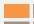                                     Внеаудиторные занятия (каникулярное время)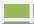 УСЛОВИЯ РЕАЛИЗАЦИИ ПРОГРАММЫМатериально-техническое обеспечениемагнитофон;компьютер;парты;стулья;доска;пособия и таблицы;объяснительно-иллюстративный материал;репродукции картин;натюрмортный фонд.Художественные материалы:краски;кисти и другие инструменты;бумага.Методические материалыАнтипова, М.А. Соленое тесто. Необычные поделки и украшения. Красивые вещи своими руками [Текст] /М.А. Антипова – Ростов н\Д: Владис: М.: РИПОЛ классик, 2008. – 192с., ил.Афонькин, С.Ю. Оригами. Зоопарк в кармане [Текст]/ С.Ю. Афонькин, Е.Ю. Афонькина – СПб: Химия, 1994. – 64с., ил.Афонькин, С.Ю. Оригами. Собаки и коты – бумажные хвосты [Текст] /С.Ю.Афонькин, Е.Ю. Афонькина – СПб: Химия, 1994. – 64с., ил.Горичева, В.С. Мы наклеим на листок солнце, небо и цветок [Текст]/ В.С. Горичева, Т.В. Филиппова – Ярославль: Академия развития: Академия Холдинг, 2003. – 96 с., ил.Давыдова, Т.Н. Рисуем пальчиками и ладошками. Детское творчество [Текст]/Т.Н.Давыдова – М.: Стрекоза, 2010. – 20с., ил.Зайцева, А.А. Техники работы с бумагой: большая энциклопедия. [Текст]/ А.А. Зайцева – М.: Эксмо, 2010. – 192с.: ил.2.3 ФОРМЫ АТТЕСТАЦИИСистема оценки результатов освоения обучения дополнительной общеразвивающей программы кружка «ИЗО-студии» включает в себя уровень сформированных знаний, умений, навыков, уровень развития учащихся, включающий индивидуальные качества и личностный рост. Участие в школьных и районных выставках.Порядок и периодичность проведения промежуточной аттестации учащихся (формы проведения промежуточной аттестации)Текущий контроль проводится выставках.в течение учебного года в различныхшкольныхИтоговая аттестация обучающихся проводится в конце обучения по программе. Форма проведения итоговой аттестации - итоговая выставка.Оценочные материалыПри определении уровня освоения обучающимся программы кружка «ИЗО-студии»педагог использует 10-ти балльную систему оценки освоения программы:минимальный уровень – 1 балл,средний уровень – от 2 до 5 баллов,максимальный уровень – от 6 до 10 баллов.МЕТОДИЧЕСКОЕ ОБЕСПЕЧЕНИЕМатериально-техническое обеспечениемагнитофон;компьютер;парты;стулья;доска;пособия и таблицы;объяснительно-иллюстративный материал;репродукции картин;натюрмортный фонд.Художественные материалы:краски;кисти и другие инструменты;бумага.СПИСОК ЛИТЕРАТУРЫНормативные актыФедеральный закон Российской Федерации от 29.12.2012 г. №273-ФЗ «Об образовании в Российской Федерации»;Приказ Министерства образования Российской Федерации от 29.08.2013 г. № 1008 «Об утверждении порядка организации и осуществления образовательной деятельности по дополнительным общеобразовательным программам»;Концепция развития дополнительного образования детей в Российской Федерации до 2020 года;Постановление Главного государственного санитарного врача Российской Федерации от 04.07.2014 г. № 41 «Об утверждении СанПиН 2.4.4.3172-14 "Санитарно-эпидемиологические требования к устройству, содержанию иорганизации режима работы образовательных организаций дополнительного образования детей"».Глоссарий (понятийный аппарат)В образовательной программе используются следующие термины и понятия:Общие термины:Дополнительная общеобразовательная программа – документ, определяющий содержание дополнительного образования. К дополнительным образовательным программам относятся: дополнительные общеразвивающие программы, дополнительные предпрофессиональные программы (Ст.12 п.4 ФЗ-273 «Об образовании в РФ»).Рабочая программа – часть образовательной программы, определяющий объем, содержание и порядок реализации дополнительных общеобразовательных программ.Средства обучения и воспитания – оборудование, инструменты (в том числе музыкальные), учебно-наглядные пособия, компьютеры, информационно-телекоммуникационные сети, аудиовизуальные средства, печатные и электронные образовательные и информационные ресурсы и иные материальные объекты, необходимые для организации образовательной деятельностиУчащиеся – лица, осваивающие образовательные программы начального общего, основного общего или среднего общего образования, дополнительные общеобразовательные программы;Учебный план – документ, который определяет перечень, последовательность и распределение по периодам обучения учебных предметов, курсов, дисциплин (модулей), практики, иных видов учебной деятельности и, если иное не установлено настоящим Федеральным законом, формы промежуточной аттестации обучающихся.№РазделОбъемОбъемОбъем№РазделВсегоТеоретические занятияПрактические занятия1.История изобразительного искусства.4132.Технические упражнения4133.Тематическое рисование505454.Рисование с натуры4135.Сюжетная композиция7256.Лепка7167.Бумагопластика. Конструирование4138Декоративное рисование2119Аппликация82610Подготовка к выставкам102811Пленэр. Инструктаж по Т.Б.413№ппРазделы, темы занятийКоличество часов1.Раздел 1. История изобразительного искусства.21.1Вводное занятие. Инструктаж по Т.Б.11.2Беседы о различных видах изобразительного искусства.Знакомство с творчеством художников – устный опрос.12.Раздел 2.Технические упражнения42.1Кляксография с трубочкой: « Лягушка», « Собачка» - занятие -игра43.Раздел 3.Тематическое рисование38Живопись:3.1« Осень»23.2«Белка»23.3«Осенний букет»23.4«Морской прибой»23.5«Портрет мамы»23.6« Деревенский пейзаж»43.7«Мой город »43.8« Кот - Котофей»43.9« Любимое животное»43.10« Зимняя сказка»43.11«Космические путешествия»23.12« Волшебные маки» - контрольное занятие2Графика:163.13«Котенок»23.14«Графический лист» - творческое задание23.15Смешанная техника: «Платье для зимы»23.16Гравюра с аппликации тканью: «Цветок»23.17Гравюра с аппликации картоном: « Птица»23.18Граттаж: «Морские фантазии»23.19Водяная печать: « Над землёй».23.20«Гризайль: Натюрморт» - творческое задание24.Раздел 4.Рисование с натуры44.1« Натюрморт»45.Раздел 5.Сюжетная композиция45.1«Праздник» - творческое задание46.Раздел 6. Лепка126.1«Украшение»46.2«Морская история»66.3«Сова» - творческое задание27.Раздел 7.Бумагопластика. Конструирование47. 1«Цветы»48.Раздел 8. Декоративное рисование28.1«Сова» - творческое задание29.Раздел 9.Аппликация89.1«8 марта» спирелли49.2«С 23 февраля» - творческое задание410.Раздел 10. Подготовка к выставкам1010.1« Осенняя сказка»210.2«Зимние фантазии»210.3«Букет для мамы»210.4«Защитникам Отечества посвящается»210.5«С днем победы!» - творческое задание211.Раздел11. Пленэр. Инструктаж по Т.Б.511.1Инструктаж по Технике Безопасности111.2« Осенняя погода»211.3«Весна»2Итого:104Год реализации программыГод реализации программыГод реализации программыУчебный периодУчебный периодУчебный периодУчебный периодУчебный периодУчебный периодУчебный периодУчебный периодУчебный периодУчебный периодУчебный периодУчебный периодУчебный периодПродол- житель- ность календар-ного годасентябрьсентябрьсентябрьоктябрьноябрьдекабрьянварьянварьфевральмартапрельмаймаймаймайI год обучения1,5нед.2,5нед2,5нед4недели4недели5недель1,5не д.3 нед.4недели5нед.4недели4,5недели36недельI год обучения1,5нед.2,5нед2,5нед4недели4недели5недель1,5не д.3 нед.4недели5нед.4недели4,5неделиИтоговая36недельI год обучения1,5нед.2,5нед2,5нед4недели4недели5недель1,5не д.3 нед.4недели5нед.4недели4,5неделиаттес- тацияаттес- тацияаттес- тация36недельКритер ии оценив ания№Ф.И.обучаю щегосяПоказателиПоказателиПоказателиПоказателиПоказателиИтог овыйбаллПрактическая подготовкаобучающегося:Умения и навыки обучающегосяУмения и навыки обучающегосяУмения и навыки обучающегосяПрактическая подготовкаобучающегося:Учебно-практическиеУчебно-Учебно-орган изацио нные умения и навыки:а) умение органи зовать рабоче е (учебн ое) место; б) навыки соблюд ения правил безопасности.Теоретическ ая подготовкаобучающегоа)практические умения и навыки;б)творческиеумения:а) умение свободно владеть карандашом икистью при различныхкоммуникативны еУчебно-орган изацио нные умения и навыки:а) умение органи зовать рабоче е (учебн ое) место; б) навыки соблюд ения правил безопасности.ся: а)теоретиче ские знания;б)владение специальнойзадания.приемах рисования; б) умение регулировать движения в соответствии сзадачамиумения:а) умениеУчебно-орган изацио нные умения и навыки:а) умение органи зовать рабоче е (учебн ое) место; б) навыки соблюд ения правил безопасности.терминологизображения;слушатьУчебно-орган изацио нные умения и навыки:а) умение органи зовать рабоче е (учебн ое) место; б) навыки соблюд ения правил безопасности.ией.в)умение подчинять движенияислышатьУчебно-орган изацио нные умения и навыки:а) умение органи зовать рабоче е (учебн ое) место; б) навыки соблюд ения правил безопасности.соразмерениюпедагогаУчебно-орган изацио нные умения и навыки:а) умение органи зовать рабоче е (учебн ое) место; б) навыки соблюд ения правил безопасности.изображений или их;Учебно-орган изацио нные умения и навыки:а) умение органи зовать рабоче е (учебн ое) место; б) навыки соблюд ения правил безопасности.частей по величине.Учебно-орган изацио нные умения и навыки:а) умение органи зовать рабоче е (учебн ое) место; б) навыки соблюд ения правил безопасности.